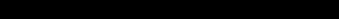 GUICHET ONEGATE__________________________Cahier des charges informatique« Statistiques de Fraude sur les cartes de paiement »à l’attention des remettantsCollectes OSCAMPS [Outil de Surveillance et de Cartographie des Moyens de Paiement Scripturaux] __________________________VERSION – 1.3 – 21/09/2016 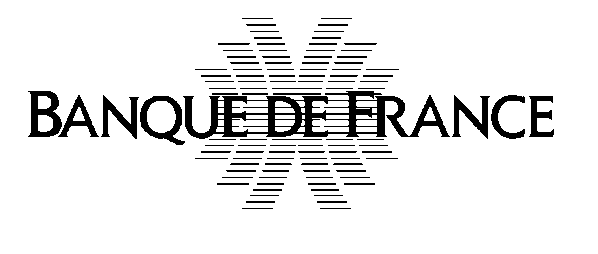 ORGANISATION ET INFORMATIQUES.D.E.S.S.Correspondants Banque de FranceDirection de l'Organisation et des DéveloppementsService de Développement pour les Études, les Statistiques et la Supervision bancaire (SDESS)onegate-support@banque-france.fr01.42.92.63.34Horaires du lundi au vendredi : 8h à 19hSuivi des versions : Table des matières1. Introduction	61.1. Contexte	61.2. Présentation du guichet de collecte	61.3. Calendrier prévisionnel	71.3.1. Phase de tests	71.3.2. Production	72. Contenu de la collecte	82.1. Périmètre de la collecte	82.2. Périodicités de remise des états	83. Principes d'accréditation d’un remettant	84. Fonctionnement de la collecte	84.1. Canaux de transmission	84.2. Canaux A2A et U2A – téléchargement (Upload) d’un fichier XML	94.2.1. Principes	94.2.2. Modes de chargement	94.2.3. Nom des fichiers	94.2.4. Validation du format des fichiers	94.2.5. Volumétrie maximale pour une remise par fichier XML	94.2.6. Format et règles générales de codage des champs	104.3. Contrôle des collectes	104.3.1. Les différents niveaux de contrôles	104.3.2. Délai de correction	114.4. Format des restitutions	115. Spécification de la collecte	115.1. Spécification du format XML	115.1.1. Généralités	115.1.2. Spécifications des champs de la têtière	125.1.3. Spécifications des champs du rapport « OSCP »	145.1.3.1. OSC : 1.1 Nombre de cartes	145.1.3.2. OSC : 1.2 Volume et valeur des transactions	155.1.3.3. OSC : 1.3 Commentaires	165.1.3.4. OSC : 2a.1 Répartition de la fraude (émetteur français, accepteur français) : Origine de la fraude	165.1.3.5. OSC : 2a.2 Commentaires	175.1.3.6. OSC : 2b.1 Répartition de la fraude (émetteur français, accepteur SEPA) : Origine de la fraude	175.1.3.7. OSC : 2b.2 Commentaires	195.1.3.8. OSC : 2c.1 Répartition de la fraude (émetteur SEPA, accepteur  français) : Origine de la fraude	195.1.3.9. OSC : 2c.2 Commentaires	205.1.3.10. OSC : 2d.1 Répartition de la fraude (émetteur français, accepteur étranger) : Origine de la fraude	205.1.3.11. OSC : 2d.2 Commentaires	215.1.3.12. OSC : 2e.1 Répartition de la fraude (émetteur étranger, accepteur français) : Origine de la fraude	225.1.3.13. OSC : 2e.2 Commentaires	235.1.3.14. OSC - 3.1  Statistiques (Ventilation de la fraude en vente à distance par secteur d’activités sur les transactions nationales)	235.1.3.15. OSC : 3.2 Commentaires	245.1.3.16. Exemple complet de remise	24Annexes	251.1. Schémas de validation du format XML	251.2. Outils recommandés	25Introduction Contexte Ce CDCI expose les spécifications XML détaillées des collectes OSCAMPS BDF pour ONEGATE.Présentation du guichet de collecte	ONEGATE institue une Organisation Nouvelle des Echanges via un Guichet d’Alimentation et de Transferts vers l’Extérieur (ONEGATE), en réponse aux attentes exprimées par la profession bancaire et dans un mouvement d’harmonisation européen (Comité des Statistiques et Comité de la Surveillance Bancaire). 	La collecte sur OSCAMPS s’effectue par le guichet ONEGATE. L'objet du Cahier des Charges Informatique est de fournir aux établissements émetteurs les formats de données, les règles de gestion et les normes de transmission des données au travers du guichet ONEGATE. Les termes définis ci-dessous sont utilisés dans la suite du document :Calendrier prévisionnelPhase de testsLes tests de ligne et applicatifs avec les remettants commenceront mi-décembre 2016 sur la plateforme d’homologation ONEGATE.ProductionL’ouverture de la collecte sur la plateforme ONEGATE de production est prévue en 2017.Contenu de la collectePérimètre de la collecteLe perimètre de la collecte OSCAMPS contient :Statistiques de Fraude sur les cartes de paiement(OSCP)Périodicités de remise des étatsPrincipes d'accréditation d’un remettantLa phase d'accréditation permet de vérifier si les remettants sont bien habilités par les déclarants à échanger des informations avec la Banque de France. L'accréditation à ONEGATE est une procédure obligatoire sans laquelle, il n'est pas possible de remettre des déclarations à la Banque de France.L'accréditation ne concerne que les remettants.Les règles générales permettent d'assurer la cohérence du futur système d'information :aucune remise ne sera acceptée d'un remettant non accrédité au domaine de la collecte sur ONEGATE.si un remettant, accrédité à ONEGATE, remet des déclarations relatives à des déclarants pour lesquels il n'a pas été accrédité, celles-ci seront rejetées.Fonctionnement de la collecteCanaux de transmissionLe guichet ONEGATE (pour les déclarations OSCAMPS) offre la possibilité de réceptionner des fichiers au format XML avec différents canaux :Canal A2A : Télétransmission de fichiers Canal U2A : Téléchargement (upload) de fichiers via une IHM Canal U2A : Saisie manuelle de formulaire via une IHM Canaux A2A et U2A – téléchargement (Upload) d’un fichier XMLPrincipesUne remise par fichier XML est utile pour une remise régulière. Elle ne comporte que les données déclarées : pour un même déclarant,  pour un même domaine (exemple : OBO pour la collecte OSCAMPS Statistiques de fraude sur les cartes de paiement BDF)pour une ou plusieurs périodes de référenceLe principe est valable quel que soit le canal de collecte retenu. Lors des contrôles effectués en réception par ONEGATE, seuls les fichiers présentant une ou des anomalie(s) bloquante(s) sont rejetés (règle de validation non respectée, fichier mal structuré). Ils doivent alors faire l'objet d'un nouvel envoi après correction.Modes de chargementLe mode standard de chargement du fichier XML est le mode "annule et remplace" : les anciennes données sont remplacées intégralement par les nouvelles. Ce mode de chargement est valable pour un type de déclarant, un domaine (), un ou plusieurs rapports et une ou plusieurs périodes données.Nom des fichiersLe fichier télétransmis doit obligatoirement comporter l’extension « .xml » (minuscules obligatoires). Validation du format des fichiersLe format de fichier retenu pour les remises est le XML. La Banque de France fournit le fichier XML de référence afin que les remettants puissent s’y conformer.Le fichier XSD « declarationReport.xsd » (fichier transmis conjointement à ce document) définit la structure du document XML acceptée par l’application ONEGATE. Ce fichier permet de vérifier la validité du fichier XML avant envoi à l’application ONEGATE. Volumétrie maximale pour une remise par fichier XMLTout fichier XML doit avoir un volume maximal de 150 MO pour être accepté par le guichet ONEGATE. Tout fichier d’une taille supérieure à 150 MO devra être obligatoirement zippé (). Il est possible de remettre directement un fichier zippé.Afin de pouvoir transmettre les fichiers compressés sur ONEGATE, il est impératif d’utiliser la méthode DEFLAT à partir de votre logiciel. Pour information, 95%  des logiciels compressent les fichiers en utilisant la méthode DEFLAT par défaut.Format et règles générales de codage des champsLes règles de codage des champs, constituant les enregistrements des fichiers de collecte, sont à respecter strictement :Zone alphanumérique : tous les caractères sont autorisés et la saisie peut être en majuscules ou en minuscules; les caractères accentués sont autorisés. Les champs facultatifs non renseignés (i.e. valeur vide) ne devront pas apparaître dans les fichiers XML.Tous les montants d’encours et de flux sont exprimés en euros sans décimales. Tous les volumes sont exprimés sans décimales à l’unité près. En cas de modification d'une information (correction),  un nouveau rapport complet (avec toutes ses sections) doit être adressé avec cette modification (mode annule et remplace) pour un déclarant, un domaine et une période de référence. Contrôle des collectesLes contrôles sont effectués d’une part, par le guichet ONEGATE, à la réception des documents, pour vérifier l’intégrité physique et la conformité des fichiers et des données transmises, d’autre part, par la Banque de France.  Les éléments liés à l’ensemble de ces contrôles sont retransmis aux remettants via le guichet.Pour limiter au maximum les rejets, il est nécessaire que les contrôles soient effectués également par les remettants lors de l'élaboration des fichiers, avant leurs envois à la Banque de France.Les contrôles sont précisés pour chacun des rapports.Les différents niveaux de contrôlesLes contrôles sont de quatre types : Contrôles de conformité du fichier (exemple : contrôle de conformité XML)Le non-respect entraîne un rejet systématique du fichier remis. Contrôles de structure (exemple : par rapport à un schéma XSD pour un fichier XML) Le non-respect entraîne un rejet systématique du fichier remis. Contrôles de référentiel (exemple : vérification d’une donnée par rapport à un référentiel, contrôle d’un champ obligatoire).Au-delà d’un certain nombre de contrôles en erreur (au-delà de 100), le fichier remis est directement rejeté sans analyse de retour.Contrôles de qualité sur les données (exemple : contrôle de cohérence temporelle, ou contrôles croisés). Les contrôles de qualité sur les données ne sont pas bloquants mais entraînent des comptes rendus d’anomalies adressés au remettant.Ces contrôles étant partagés entre le guichet ONEGATE et les applications du service gestionnaire de chacune des collectes (« métier »), plusieurs comptes rendus sont susceptibles d’être restitués. Les comptes rendus de traitement ONEGATE sont déposés sur le guichet ONEGATE.Délai de correctionDans le cas où les contrôles a posteriori révèlent des anomalies de cohérence non détectées lors de la collecte, les remettants doivent prendre les dispositions nécessaires pour transmettre les déclarations corrigées au plus tôt. Format des restitutionsIl existe deux types de restitutions :L’accusé de réception (consultable dans l’application ONEGATE),  Le compte-rendu de traitement. Il détaille les erreurs rencontrées lors du traitement du fichier dans ONEGATE. En l’absence d’erreur, ce compte-rendu est vide.Spécification de la collecte Spécification du format XMLGénéralitésChaque fichier XML de la collecte OSCAMPS  est formé comme suit :  Une première ligne obligatoire : <?xml version='1.0' encoding='UTF-8'?> Cette partie est unique dans le fichier XMLPuis les données du fichier XML sont encapsulées dans la balise <DeclarationReport>.La têtière qui contient les données d’administration : date de création du fichier, domaine de collecte, remettant, etc.				 Cette partie est unique dans le fichier XMLEt de 1 à N balises « Report » : Une balise Report inclut les données de collecte d’un rapport : informations, montant, secteur, etc. Cette partie est répétée autant de fois qu’il y a de rapports différents ou de périodes différentes d’un même rapport.Spécifications des champs de la têtièreLa balise <DeclarationReport> correspond à la têtière ONEGATE. Le tableau suivant présente le détail des différents champs de la têtière :Exemple de têtière Onegate pour le rapport FRAUDE:<?xml version='1.0' encoding='UTF-8'?><DeclarationReport xmlns="http://www.onegate.eu/2010-01-01">  <Administration creationTime="2015-10-19T17:52:28.989+02:00">    <From declarerType="SIREN">682016332</From>    <To>BDF</To>    <Domain>OBO</Domain>    <Response feedback=”true”>      <Email>banque@banque.fr</Email>      <Language>FR</Language>    </Response>  </Administration>  <Report date="2016" code="OSCP" close="false">    <Data form="OSC">Focus sur la balise DATA Close:2 possibilités : Close="false" Cela permet de préremplir le formulaire sans envoyer de données à la Banque de France. Le formulaire est rempli et des modifications via l’IHM Onegate peuvent être apportées.Close="true" Cela permet d’envoyer directement les données à la Banque de France. Le formulaire est rempli et est accessible via l’IHM uniquement en consultationPar défaut, en cas d’absence de la balise Close, celle-ci est positionnée à true.Spécifications des champs du rapport « OSCP »La balise « Report » contient une unique balise « Data ».Le formulaire OSCP est divisé en plusieurs sections détaillées ci-dessous.OSC : 1.1 Nombre de cartesLa section est de type détail simple.Elle peut donc contenir plusieurs Items comportant les dimensions suivantes :OSC : 1.2 Volume et valeur des transactionsLa section est de type table.Elle peut donc contenir plusieurs Items comportant les dimensions suivantes :Classification « OSCP_LIG1»Classification « OSCP_COL1»OSC : 1.3 CommentairesLa section est de type détail simple.Elle peut donc contenir plusieurs Items comportant les dimensions suivantes :OSC : 2a.1 Répartition de la fraude (émetteur français, accepteur français) : Origine de la fraudeLa section est de type table.Elle peut donc contenir plusieurs Items comportant les dimensions suivantes :Classification « OSCP_LIG2»Classification « OSCP_COL2»OSC : 2a.2 CommentairesLa section est de type détail simple.Elle peut donc contenir plusieurs Items comportant les dimensions suivantes :OSC : 2b.1 Répartition de la fraude (émetteur français, accepteur SEPA) : Origine de la fraudeLa section est de type table.Elle peut donc contenir plusieurs Items comportant les dimensions suivantes :Classification « OSCP_LIG3»Classification « OSCP_COL3»OSC : 2b.2 CommentairesLa section est de type détail simple.Elle peut donc contenir plusieurs Items comportant les dimensions suivantes :OSC : 2c.1 Répartition de la fraude (émetteur SEPA, accepteur  français) : Origine de la fraudeLa section est de type table.Elle peut donc contenir plusieurs Items comportant les dimensions suivantes :Classification « OSCP_LIG4»Classification « OSCP_COL4»OSC : 2c.2 CommentairesLa section est de type détail simple.Elle peut donc contenir plusieurs Items comportant les dimensions suivantes :OSC : 2d.1 Répartition de la fraude (émetteur français, accepteur étranger) : Origine de la fraudeLa section est de type table.Elle peut donc contenir plusieurs Items comportant les dimensions suivantes :Classification « OSCP_LIG5»Classification « OSCP_COL5»OSC : 2d.2 CommentairesLa section est de type détail simple.Elle peut donc contenir plusieurs Items comportant les dimensions suivantes :OSC : 2e.1 Répartition de la fraude (émetteur étranger, accepteur français) : Origine de la fraudeLa section est de type table.Elle peut donc contenir plusieurs Items comportant les dimensions suivantes :Classification « OSCP_LIG17»Classification « OSCP_COL17»OSC : 2e.2 CommentairesLa section est de type détail simple.Elle peut donc contenir plusieurs Items comportant les dimensions suivantes :OSC - 3.1  Statistiques (Ventilation de la fraude en vente à distance par secteur d’activités sur les transactions nationales)  La section est de type table.Elle peut donc contenir plusieurs Items comportant les dimensions suivantes :Classification « OSCP_LIG16»Classification « OSCP_COL16»OSC : 3.2 CommentairesLa section est de type détail simple.Elle peut donc contenir plusieurs Items comportant les dimensions suivantes :Exemple complet de remiseAnnexesSchémas de validation du format XML Outils recommandésPour réaliser vos fichiers xml (logiciel libre et gratuit) :Notepad++: http://notepad-plus-plus.org/fr/1.020/10/2015Version initialeÉquipe projet OSCAMPS 1.108/06/2016Modifications suite à l’évolution de la collecte OSCP 2017SUPPORT ONEGATE1.215/07/2016Ajout fichier d’exemple XMLSUPPORT ONEGATE1.321/09/2016Modification suite retour collecteSUPPORT ONEGATERemettantActeur autorisé à déposer des fichiers pour lui-même ou pour le compte de tiersDéclarantActeur assujetti à une obligation de reportingUtilisateur BdFUtilisateur (personne physique) accrédité au sein de la Banque de France, pour réaliser des opérations d’administration ou de suivi sur le guichetApplication cliente« métier »Application utilisatrice des données collectées via le guichetA2AAcronyme d’Application to Application, Il désigne l’échange entre deux programmesU2AAcronyme d’User to Application, il désigne la transmission d’information par l’intermédiaire d’un utilisateurFréquence de la  collecteNom du questionnaireAnnuelleOSCP : Statistiques de FraudeBalisePropriétéDescription<DeclarationReport>"xmlns"Espace de nommage ONEGATE. La valeur est fixe : « http://www.onegate.eu/2010-01-01 ».<Administration>"creationTime"Cette propriété reprend la date de création du fichier (Exemple: 2014-04-25T11:03:09.488). Ce champ peut être généré automatiquement par l’application émettrice. Seul le format de la date est contrôlé, il n’est donc pas obligatoire de renseigner une date précise.<From>"declarerType"Représente le déclarant. Pour la collecte OSCAMPS, la valeur possible est :« SIREN »<To>Identifiant qui caractérise le guichet ONEGATE. La valeur est fixe : « BDF».<Domain>Représente le code de la collecte auquel l’instance fait référence. Ses valeurs sont sur trois caractères. Pour la collecte OSCAMPS, le code est :- OBO pour les Statistiques de Fraude <Response>Contient l’adresse de l’émetteur et le langage de l’avis de dépôt. Une balise à « true » ou « false » indique respectivement si le destinataire souhaite être informé ou non par e-mail dès réception par le guichet du fichier.Dans le cas de l’utilisation de la valeur « false », les balises <Email> et <Language> ne doivent pas apparaître au sein des balises <Response>.Le champ <Email> doit être renseigné avec une adresse mail possédant un format valide.Recommandation: il est recommandé d’utiliser une adresse email générique dédiée aux échanges avec ONEGATE.CODE XMLLIBELLETYPELONGUEURMAXPRESENCE OB/FACOMMENTAIRESReport codeRapportAlphaNAOBLe code du rapport est fixe : « OSCP »DateDate d’arrêtéDate4OBLa date de déclaration correspond à  l’année des données collectées. Elle doit être sous le format « YYYY ». Par exemple, pour la collecte 2017 : <Report date="2016" code="OSCP" >.Data formFormulaireAlpha10OBLe code du formulaire est  « OSC »CODE XMLLIBELLETYPELONG-UEURMAXPRESENCE OB/FACOMMENTAIRESSCTIDSection IDAlphaNAOBDoit être égal à : « OSCP_NBC »OSCP_NBC1Nombre de cartes émises en France et en cours de validité fin année n-1Num18FA En unitéOSCP_NBC2Dont cartes duales (permettant les paiements avec contact ou sans contact)Num18FA En unitéOSCP_NBC3Nombre de supports (autres que cartes) permettant de réaliser des paiements sans contact et en cours de validité fin année n-1Num18FAEn unitéOSCP_NBC4Nombre de cartes et autres supports mis en opposition en année n-1et pour lesquels au moins une transaction frauduleuse a été enregistréeNum18FAEn unitéCODE XMLLIBELLETYPELONG-UEURMAXPRESENCE OB/FACOMMENTAIRESSCTIDSection IDAlphaNAOBDoit être égal à : « OSCP_1 »OSCP_LIG1Types de paiementsAlphaNAFACf.  OSCP_LIG1 ci-dessousOSCP_COL1Volume et valeur des transactionsAlphaNAFACf. OSCP_COL1 ci-dessousOSCP_NB1DonnéesNum18FAEn unitéQ1_1Paiements de proximité et sur automateQ1_2Dont paiements sans contactQ1_3Dont paiements avec une carte de débitQ1_31Dont paiements avec une carte de créditQ1_32Dont paiements mobilesQ1_4Paiements à distance hors InternetQ1_41Dont paiements avec une carte de débitQ1_42Dont paiements avec une carte de créditQ1_5Paiements sur InternetQ1_51Dont paiements avec une carte de débitQ1_52Dont paiements avec une carte de créditQ1_53Dont paiements 3D SecureQ1_54Dont paiements sécurisé hors 3D SecureQ1_6RetraitsEmetteur français - Accepteur françaisEmetteur français - Accepteur françaisQ1_2Volume (en unités)Q1_3Valeur (en euros)Émetteur français - Accepteur SEPAÉmetteur français - Accepteur SEPAQ1_5Volume (en unités)Q1_6Valeur (en euros)Emetteur SEPA - Accepteur françaisEmetteur SEPA - Accepteur françaisQ1_8Volume (en unités)Q1_9Valeur (en euros)Émetteur français - Accepteur étrangerÉmetteur français - Accepteur étrangerQ1_11Volume (en unités)Q1_12Valeur (en euros)Emetteur étranger - Accepteur françaisEmetteur étranger - Accepteur françaisQ1_14Volume (en unités)Q1_15Valeur (en euros)CODE XMLLIBELLETYPELONG-UEURMAXPRESENCE OB/FACOMMENTAIRESSCTIDSection IDAlphaNAOBDoit être égal à : « OSCP_COM1 »OSCP_COM1CommentairesAlpha255FACODE XMLLIBELLETYPELONG-UEURMAXPRESENCE OB/FACOMMENTAIRESSCTIDSection IDAlphaNAOBDoit être égal à : « OSCP_2 »OSCP_LIG2Types de paiementsAlphaNAFACf. OSCP_LIG2 ci-dessousOSCP_COL2Origine de la fraudeAlphaNAFACf. OSCP_COL2 ci-dessousOSCP_NB2DonnéesNum18FEn unitéQ1_1Paiements de proximité et sur automateQ1_2Dont paiements sans contactQ1_3Dont paiements avec une carte de débitQ1_31Dont paiements avec une carte de créditQ1_32Dont paiements mobilesQ1_4Paiements à distance hors InternetQ1_41Dont paiements avec une carte de débitQ1_42Dont paiements avec une carte de créditQ1_5Paiements sur InternetQ1_51Dont paiements avec une carte de débitQ1_52Dont paiements avec une carte de créditQ1_53Dont paiements 3D SecureQ1_54Dont paiements sécurisé hors 3D SecureQ1_6RetraitsQ1_7Tous typesQ1_8Taux de fraude déclaré (FR/FR) en %Cartes perdues ou voléesCartes perdues ou voléesQ1_2Volume (en unités)Q1_3Valeur (en euros)Cartes non parvenuesCartes non parvenuesQ1_5Volume (en unités)Q1_6Valeur (en euros)Cartes altérées ou contrefaitesCartes altérées ou contrefaitesQ1_8Volume (en unités)Q1_9Valeur (en euros)Numéro de carte usurpéNuméro de carte usurpéQ1_11Volume (en unités)Q1_12Valeur (en euros)Autres (y compris ouverture frauduleuse de compte)Autres (y compris ouverture frauduleuse de compte)Q1_14Volume (en unités)Q1_15Valeur (en euros)Toutes originesToutes originesQ1_17Volume (en unités)Q1_18Valeur (en euros)CODE XMLLIBELLETYPELONG-UEURMAXPRESENCE OB/FACOMMENTAIRESSCTIDSection IDAlphaNAOBDoit être égal à : « OSCP_COM2 »OSCP_COM2CommentairesAlpha255FACODE XMLLIBELLETYPELONG-UEURMAXPRESENCE OB/FACOMMENTAIRESSCTIDSection IDAlphaNAOBDoit être égal à : « OSCP_3 »OSCP_LIG3Types de paiementsAlphaNAFACf. OSCP_LIG3 ci-dessousOSCP_COL3Origine de la fraudeAlphaNAFACf. OSCP_COL3 ci-dessousOSCP_NB3DonnéesNum18FAEn unitéQ1_1Paiements de proximité et sur automateQ1_2Dont paiements sans contactQ1_3Dont paiements avec une carte de débitQ1_31Dont paiements avec une carte de créditQ1_32Dont paiements mobilesQ1_4Paiements à distance hors InternetQ1_41Dont paiements avec une carte de débitQ1_42Dont paiements avec une carte de créditQ1_5Paiements sur InternetQ1_51Dont paiements avec une carte de débitQ1_52Dont paiements avec une carte de créditQ1_53Dont paiements 3D SecureQ1_54Dont paiements sécurisés hors 3D SecureQ1_6RetraitsQ1_7Tous typesQ1_8Taux de fraude déclaré (FR/SEPA) en %Cartes perdues ou voléesCartes perdues ou voléesQ1_2Volume (en unités)Q1_3Valeur (en euros)Cartes non parvenuesCartes non parvenuesQ1_5Volume (en unités)Q1_6Valeur (en euros)Cartes altérées ou contrefaitesCartes altérées ou contrefaitesQ1_8Volume (en unités)Q1_9Valeur (en euros)Numéro de carte usurpéNuméro de carte usurpéQ1_11Volume (en unités)Q1_12Valeur (en euros)Autres (y compris ouverture frauduleuse de compte)Autres (y compris ouverture frauduleuse de compte)Q1_14Volume (en unités)Q1_15Valeur (en euros)Toutes originesToutes originesQ1_17Volume (en unités)Q1_18Valeur (en euros)CODE XMLLIBELLETYPELONG-UEURMAXPRESENCE OB/FACOMMENTAIRESSCTIDSection IDAlphaNAOBDoit être égal à : « OSCP_COM3 »OSCP_COM3CommentairesAlpha255FACODE XMLLIBELLETYPELONG-UEURPRESENCE OB/FACOMMENTAIRESSCTIDSection IDAlphaNAOBDoit être égal à : « OSCP_4 »OSCP_LIG4Types de paiementsAlphaNAFACf. OSCP_LIG4 ci-dessousOSCP_COL4Origine de la fraudeAlphaNAFACf. OSCP_COL4 ci-dessousOSCP_NB4DonnéesNum18FAEn unitéQ1_1Paiements de proximité et sur automateQ1_2Dont paiements sans contactQ1_3Dont paiements avec une carte de débitQ1_31Dont paiements avec une carte de créditQ1_32Dont paiements mobilesQ1_4Paiements à distance hors InternetQ1_41Dont paiements avec une carte de débitQ1_42Dont paiements avec une carte de créditQ1_5Paiements sur InternetQ1_51Dont paiements avec une carte de débitQ1_52Dont paiements avec une carte de créditQ1_53Dont paiements 3D SecureQ1_54Dont paiements sécurisés hors 3D SecureQ1_6RetraitsQ1_7Tous typesQ1_8Taux de fraude déclaré (SEPA/FR) en %Cartes perdues ou voléesCartes perdues ou voléesQ1_2Volume (en unités)Q1_3Valeur (en euros)Cartes non parvenuesCartes non parvenuesQ1_5Volume (en unités)Q1_6Valeur (en euros)Cartes altérées ou contrefaitesCartes altérées ou contrefaitesQ1_8Volume (en unités)Q1_9Valeur (en euros)Numéro de carte usurpéNuméro de carte usurpéQ1_11Volume (en unités)Q1_12Valeur (en euros)Autres (y compris ouverture frauduleuse de compteAutres (y compris ouverture frauduleuse de compteQ1_14Volume (en unités)Q1_15Valeur (en euros)Toutes originesToutes originesQ1_17Volume (en unités)Q1_18Valeur (en euros)CODE XMLLIBELLETYPELONG-UEURMAXPRESENCE OB/FACOMMENTAIRESSCTIDSection IDAlphaNAOBDoit être égal à : « OSCP_COM4 »OSCP_COM4CommentairesAlpha255FACODE XMLLIBELLETYPELONG-UEURMAXPRESENCE OB/FACOMMENTAIRESSCTIDSection IDAlphaNAOBDoit être égal à : « OSCP_5 »OSCP_LIG5Types de paiementsAlphaNAFACf. OSCP_LIG5 ci-dessousOSCP_COL5Origine de la fraudeAlphaNAFACf. OSCP_COL5 ci-dessousOSCP_NB5DonnéesNum18FAEn unitéQ1_1Paiements de proximité et sur automateQ1_2Dont paiements sans contactQ1_3Dont paiements avec une carte de débitQ1_31Dont paiements avec une carte de créditQ1_32Dont paiements mobilesQ1_4Paiements à distance hors InternetQ1_41Dont paiements avec une carte de débitQ1_42Dont paiements avec une carte de créditQ1_5Paiements sur InternetQ1_51Dont paiements avec une carte de débitQ1_52Dont paiements avec une carte de créditQ1_53Dont paiement 3D SecureQ1_54Dont paiement sécurisés hors 3D SecureQ1_6RetraitsQ1_7Tous typesQ1_8Taux de fraude déclaré (FR/ET) en %Cartes perdues ou voléesCartes perdues ou voléesQ1_2Volume (en unités)Q1_3Valeur (en euros)Cartes non parvenuesCartes non parvenuesQ1_5Volume (en unités)Q1_6Valeur (en euros)Cartes altérées ou contrefaitesCartes altérées ou contrefaitesQ1_8Volume (en unités)Q1_9Valeur (en euros)Numéro de carte usurpéNuméro de carte usurpéQ1_11Volume (en unités)Q1_12Valeur (en euros)Autres (y compris ouverture frauduleuse de compte) Autres (y compris ouverture frauduleuse de compte) Q1_14Volume (en unités)Q1_15Valeur (en euros)Toutes originesToutes originesQ1_17Volume (en unités)Q1_18Valeur (en euros)CODE XMLLIBELLETYPELONG-UEURMAXPRESENCE OB/FACOMMENTAIRESSCTIDSection IDAlphaNAOBDoit être égal à : « OSCP_COM5 »OSCP_COM5CommentairesAlpha255FACODE XMLLIBELLETYPELONG-UEURMAXPRESENCE OB/FACOMMENTAIRESSCTIDSection IDAlphaNAOBDoit être égal à : « OSCP_17 »OSCP_LIG17Types de paiementsAlphaNAFACf. OSCP_LIG17 ci-dessousOSCP_COL17Origine de la fraudeAlphaNAFACf. OSCP_COL17 ci-dessousOSCP_NB17DonnéesNum18FAEn unitéQ1_1Paiements de proximité et sur automateQ1_2Dont paiements sans contactQ1_3Dont paiements avec une carte de débitQ1_31Dont paiements avec une carte de créditQ1_32Dont paiements mobilesQ1_4Paiements à distance hors InternetQ1_41Dont paiements avec une carte de débitQ1_42Dont paiements avec une carte de créditQ1_5Paiements sur InternetQ1_51Dont paiements avec une carte de débitQ1_52Dont paiements avec une carte de créditQ1_53Dont paiements 3D SecureQ1_54Dont paiements sécurisé hors 3D SecureQ1_6RetraitsQ1_7Tous typesQ1_8Taux de fraude déclaré (ET/FR) en %Cartes perdues ou voléesCartes perdues ou voléesQ1_2Volume (en unités)Q1_3Valeur (en euros)Cartes non parvenuesCartes non parvenuesQ1_5Volume (en unités)Q1_6Valeur (en euros)Cartes altérées ou contrefaitesCartes altérées ou contrefaitesQ1_8Volume (en unités)Q1_9Valeur (en euros)Numéro de carte usurpéNuméro de carte usurpéQ1_11Volume (en unités)Q1_12Valeur (en euros)Autres (y compris ouverture frauduleuse de compte) Autres (y compris ouverture frauduleuse de compte) Q1_14Volume (en unités)Q1_15Valeur (en euros)Toutes originesToutes originesQ1_17Volume (en unités)Q1_18Valeur (en euros)CODE XMLLIBELLETYPELONGUEURMAXPRESENCE OB/FACOMMENTAIRESSCTIDSection IDAlphaNAOBDoit être égal à : « OSCP_COM17 »OSCP_COM17CommentairesAlpha255FACODE XMLLIBELLETYPELONG-UEURMAXPRESENCE OB/FACOMMENTAIRESSCTIDSection IDAlphaNAOBDoit être égal à : « OSCP_16 »OSCP_LIG16Types de paiementsAlphaNAFACf. OSCP_LIG16 ci-dessousOSCP_COL16StatistiqueAlphaNAFACf. OSCP_COL16 ci-dessousOSCP_NB16DonnéesNum18FAEn unitéQ1_1Commerce généraliste et semi-généralisteQ1_2Produits techniques et culturels (livre, dvd, informatique, hi-fi, photo, vidéo, électroménager...)Q1_3Voyage, transportQ1_4Téléphonie et communicationQ1_5AlimentationQ1_6Équipement de la maison, ameublement, bricolageQ1_7AssuranceQ1_65Santé, beauté, hygièneQ1_9Services aux particuliers et aux professionnelsQ1_10Approvisionnement d'un compte, vente de particulier à particulierQ1_12Jeu en ligneQ1_13DiversQ1_14TotalTransactionsTransactionsQ1_2Volume (en unités)Q1_3Valeur (en eurosFraudeFraudeQ1_5Volume (en unités)Q1_6Valeur (en euros)Taux de fraude (%)Taux de fraude (%)Q1_8/CODE XMLLIBELLETYPELONG-UEURMAXPRESENCE OB/FACOMMENTAIRESSCTIDSection IDAlphaNAOBDoit être égal à : « OSCP_COM16 »OSCP_COM16CommentairesAlpha255FA